Spoj stejné barevné tvary a pojmenuj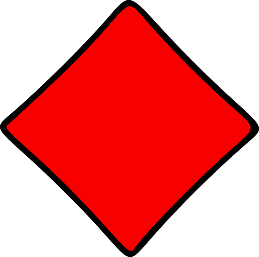 